Goudhurst Parish Council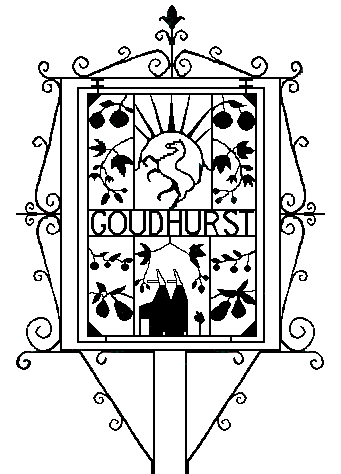 GOUDHURST ANNUAL PARISH MEETINGThursday 22 April 2021, 7.30 pm via Zoomhttps://us02web.zoom.us/j/84764867042?pwd=SmJJeExVdWZRbDVFZVM0aDFwTjdoQT09  AGENDAA prayer for Kent.Welcome from the Chairman of Goudhurst Parish Council, Cllr Antony Harris.Apologies for absence.Reports from Village Organisations.Goudhurst Parish Council: Questions for the Parish Council.Cllr Antony Harris, Chairman of Goudhurst Parish Council.Every English parish must hold a parish meeting which must assemble annually between 1st March and 1st June (Local Government Act 1972).  Although it is convened by the Parish Council with the Chairman of the Parish Council presiding, the Annual Parish Meeting is not a Parish Council meeting.  It is a meeting of local government electors registered for the area in which it is held.  Although the legal requirement is for one parish meeting to be held, by custom and practice meetings are held at both Goudhurst and Kilndown.